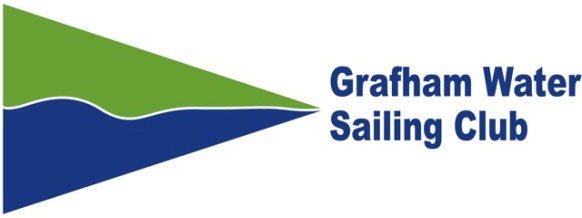 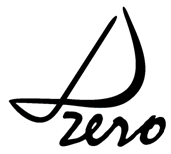 Sailing Instructions RS600 Inland Championships and Devoti DZero Inland Champonships                             5th & 6th September 2020RULES  CONDITIONS OF ENTRYThe regatta will be governed by the rules as defined in The Racing Rules of Sailing. Entrants and authorised guests are temporary members of Grafham Water Sailing Club during the period of the event and shall comply with Club Rules and Bylaws. Failure to observe these may result in exclusion from the club premises.  Rule 40 shall apply at all times while afloat.  Flag Y will not be displayed on shore.  This changes RRS 40.SAIL NUMBERS
A boat shall not race with an incorrect sail number unless she has notified the Race Committee at registration. Even when such confirmation is received the Race Committee has not the authority to amend the requirements of class rules. As a result, a boat could be protested for failing to comply with class rules.NOTICES TO COMPETITORS
Notices to competitors will be posted on the window of the ground floor cafe.CHANGES TO SAILING INSTRUCTIONSAny change to the sailing instructions will be posted not less than 45 minutes before the start of any race affected.SIGNALS MADE ASHORESignals made ashore will be displayed on flagpole 2 on the foreshore in front of the Clubhouse.When flag AP is displayed ashore ‘1 minute’ is replaced with ‘not less than 30 minutes’ in the race signal AP. SCHEDULE OF RACESDates, Number of Races and Scheduled Start timesAt the discretion of the Class Representatives and the Race Officer Race 4 may be brought forward to allow for any inclement weather forecasts. This decision will be announced at the briefing and on the official notice board.To alert boats that a race or sequence of races will begin soon, the orange starting line flag will be displayed with multiple sound signals at least one minute before the warning signal is made.On the last day of the regatta no start signal will be made after:
RS600-Saturday-1600                 DZero-Sunday-1500.CLASS FLAGS    6.1 The RS 600 Class flag will be R
           6.2  The DZero class flag will be D.RACING AREASThe racing area will be notified at briefing.THE COURSES The diagram in Attachment A shows the course, including the approximate angles between legs, the  order in which marks are to be passed, and the side on which each mark is to be left. The number of laps will be displayed on the starboard side of the committee boat.Boats must pass through the upwind gate G formed by the committee boat and a dan buoy displaying a blue flag on each lap. Boats that fail to pass through the upwind gate will not be disqualified but will be credited only with the number of laps they have sailed correctly. This changes RRS63.1MARKSMarks are described in ATTACHMENT A  AREAS THAT  OBSTRUCTIONSThe following areas are designated as obstructions:The prohibited area at the West end of the water is an obstruction. Its boundary is a line of small yellow buoys forming its eastern boundary.Each fishing boat and an area extending 20 metres in any direction from the fishing boat is an obstruction.A safety boat in close attendance to a craft or competitor in difficulty is an obstruction..  THE START Races will be started using Rule 26, with the DZero warning signal being not less than 1 minute after
    the RS600 start (Saturday). 11.2  The Starting Line will be between the staff of the committee boat displaying an ORANGE flag and the  port end starting mark, which will be an orange dan buoy displaying an ORANGE flag.11.3. A boat starting later than 4 minutes after her starting signal will be scored Did Not Start without a hearing. This changes rule A4.  CHANGE OF THE NEXT LEG OF THE COURSETo change the next leg of the course the race committee will move the original mark (or the finishing line) to a new position.  Changes of less than 100m will not be signalled.  THE FINISHThe finishing line will be between the staff of the committee boat flying an orange flag and a dan buoy with a BLUE flag.The race committee may score other boats based on their relative positions at a mark of the course or on a leg of the course as follows:When an official boat displays flag W with two sounds, boats still racing may be scored as their observed position on the race course.When a boat is scored in accordance with this instruction, she shall be given a score for a place after all boats that have sailed the course and finished.                         This changes RRS 35, A4 and A5.13.3 Regardless of where Flag ‘S’ is displayed on the Committee Boat, the Finish Line will be between the staff displaying the orange lag and the finish mark as defined in ATTACHMENT A - COURSE. PENALTY SYSTEMBoats which fail to start or finish correctly or to sail the course and thus fail to comply with Rule 28 may be disqualified without protest. This changes rule 63.1.TIME LIMITSIf no boat of a class has passed Mark 1 within 20 minutes, the race for that class will be abandoned.Boats failing to finish within 15 minutes after the first boat in her class sails the course and finishes will be scored Did Not Finish. This changes rule 35 and A4 and A5.  PROTESTS  REQUESTS FOR REDRESSProtest forms are available from the coxswains shed. Protest and requests for redress or re-opening shall be delivered there within the appropriate time limit.The protest time limit is 45 minutes after the last boat in the class has finished the last race of the day or the race committee signals no more racing today, whichever is the later.Notices will be posted on the window of the downstairs cafe no later than 30 minutes after of the protest time limit to inform competitors of hearings in which they are parties or named as witnesses. Hearings will be held at a picnic table on the west side of the Clubhouse. Notices of protests by the race committee or protest committee will be posted to inform boats under Rule 61.1(b).RYA ArbitrationThe exoneration Penalty and the RYA Arbitration of the RYA Rules Disputes Procedures will be available. Decisions from RYA Arbitration can be referred to a protest committee but cannot be reopened or appealed. See the Official Notice board for details.  SCORINGOne race is required to be completed to constitute a series.When fewer than three races have been completed, a boat’s series score will be the total of her races scores.When three or more races have been completed, a boat’s series score will be the total of her race score, excluding her worst score.  SAFETY REGULATIONSA boat that does not finish or retires after finishing shall sign to this effect against her sail number on the Declaration Sheet no later than 30 minutes after the last boat finishes that race (or the last race before going ashore if races are sailed back-to-back).  REPLACEMENT OF CREW OR EQUIPMENT.Substitution of damaged or lost equipment will not be allowed unless authorized by the race committee. Requests for substitution shall be made to the committee at the first reasonable opportunity. EQUIPMENT AND MEASUREMENT CHECKSA boat or equipment may be inspected at any time for compliance with the class rules and sailing instructions. On the water, a boat can be instructed by a race committee measurer to proceed immediately to a designated area for inspection EVENT ADVERTISINGNot applicable. RADIO COMMUNICATIONExcept in an emergency, a boat shall neither make radio transmissions while racing nor receive radio communications not available to all boats. This restriction also applies to mobile phones. PRIZESPrizes will normally be given to the square root of the entry numbers. DISCLAIMER OF LIABLITYRISK STATEMENTRule 4 of the Racing Rules of Sailing states: “The responsibility for a boat’s decision to participate in a race or continue racing is hers alone.”Sailing is by nature an unpredictable sport and therefore inherently involves an element of risk. By taking part in the event each competitor agrees and acknowledges that:They are aware of the inherent element of risk involved in the sport and accept responsibility for the exposure to themselves, their crew, their boat to such inherent risk whilst taking part;They are responsible for the safety of themselves, their crew, their boat and their property whether afloat or ashore;They accept responsibility for any injury, damage or loss to the extent caused by their own actions or omissions;Their boat is in good order, equipped to sail in the event and they are fit to participateThe provision of a  race management team, patrol boats and other officials and volunteers by the event organiser does not relieve them of their own responsibilities;The provision of a patrol boat cover is limited to such assistance, particularly in extreme weather conditions, as can be practically provided in the circumstancesTheir boat is adequately insured, with cover of at least £3,000,000 against third party claimsIt is their responsibility to familiarise themselves with any risks specific to this venue or this event drawn to their attention in any rules and information produced for the venue or event and to attend any safety briefing held for the eventOTHER INFORMATIONSIGNALS MADE ASHOREA GREEN FLAG means ‘sailing is unrestricted, except that sailing in the creeks at the West end of the water is PROHIBITED at all times. Wear adequate personal buoyancy at all times when afloat. A RED FLAG or RED MAROON means ‘If ashore, do not go afloat. If afloat, come ashore immediately.A RED & WHITE flag (Flag U) will be displayed in strong wind conditions. This signifies that only experienced sailors who can cope with these conditions should launch.A YELLOW FLAG flying from one or more of the waterfront flag poles means sailing is restricted to Area 1 as defined on maps situated around the Club.A BLUE AND WHITE flag indicates that conditions are such that dinghy sailing is not allowed but experienced windsurfers are permitted to sail.A BLUE AND GREEN flag indicates the presence of BLUE GREEN ALGAE in the reservoir and care should be taken whilst afloat and during launching and recovery of boats.EMERGENCY MEETING POINTIf you are involved in an emergency and you need to go to or direct others (including an emergency service such as an ambulance) to the Emergency Meeting Point at the Coxswain’s Shed 52° 17.49 N, 000° 18.85 W. Should aid be needed elsewhere on site, club staff and/or volunteers will divert resources there.If you call an emergency service, you must inform a Staff Member (Coxswain or Office) so that GWSC can invoke its Emergency Protocol. Grafham Water Sailing Club, Chichester Way, Perry, Cambridgeshire PE28 0BUTelephone 01480 810478KILLER SHRIMPAs you are probably aware we have an invasive non-native shrimp in the water here at Grafham. To prevent the inadvertent spread of this species to other UK fresh water sites please take the following actions: 1.  When you are taking your boat, trolley, sails and other equipment off-site they MUST be washed down thoroughly at one of the designated wash stations 2.  Please also wash down kit, wetsuits, boots and buoyancy aids etc BEFORE going to the showers.  No live shrimp must get washed into the normal drains.  If you see any shrimp in any kit when you get home DO NOT flush them down the drain or toilet – leave them to die outside.QUAGGA MUSSELBy entering the event you are confirming that your boat has been ‘Checked, Cleaned and Dried’ for a minimum of two days prior to arriving at Grafham Water Sailing Club. ATTACHMENT A  - COURSETRAPEZOID                                                                                            1                                            2                                                                                             S                F                                                                                                                              Start/Finish                                    3  4Note: The upwind gate G is formed by the committee boat and the dan buoy displaying a BLUE flagMARKSMarks 1,2, 3 and 4 will be Orange Pillar Buoys.The start mark S will be an Orange Dan Buoy with an ORANGE flagThe finish mark F will be an Orange Dan Buoy with a  flag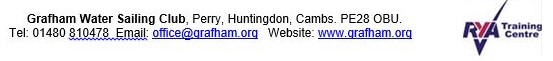 DateStart A-RS600
1st warning signal
 Number of racesStart B-Dzero
1st warning signal
 Number of racesSaturday 14th Sept       12.55
  3 back to back       13.01
3 back to backSunday 15th Sept       10.25
3 back to back  COURSE1Start – 1 – 2 -  3 - 4 – finish2Start – 1 – 2 – 3 - 4 – G -1 - 2 – 3 - 4 - finish3Start – 1 – 2 – 3 - 4 –G- 1 – 2 – 3 – 4 –G- 1 – 2 - 3 – 4 - finish4Start – 1 – 2 – 3 - 4 –G- 1 - 2 – 3 – 4 –G- 1 – 2 – 3 – 4 –G- 1 - 2 – 3 – 4 -finish5Start – 1 – 2 – 3 - 4 –G- 1 - 2 – 3 – 4 –G- 1 – 2 – 3 – 4 –G- 1 - 2 – 3 – 4 –G-1 -2 -3 -4 - finish